         Принято:  педагогическим советом                               Утверждаю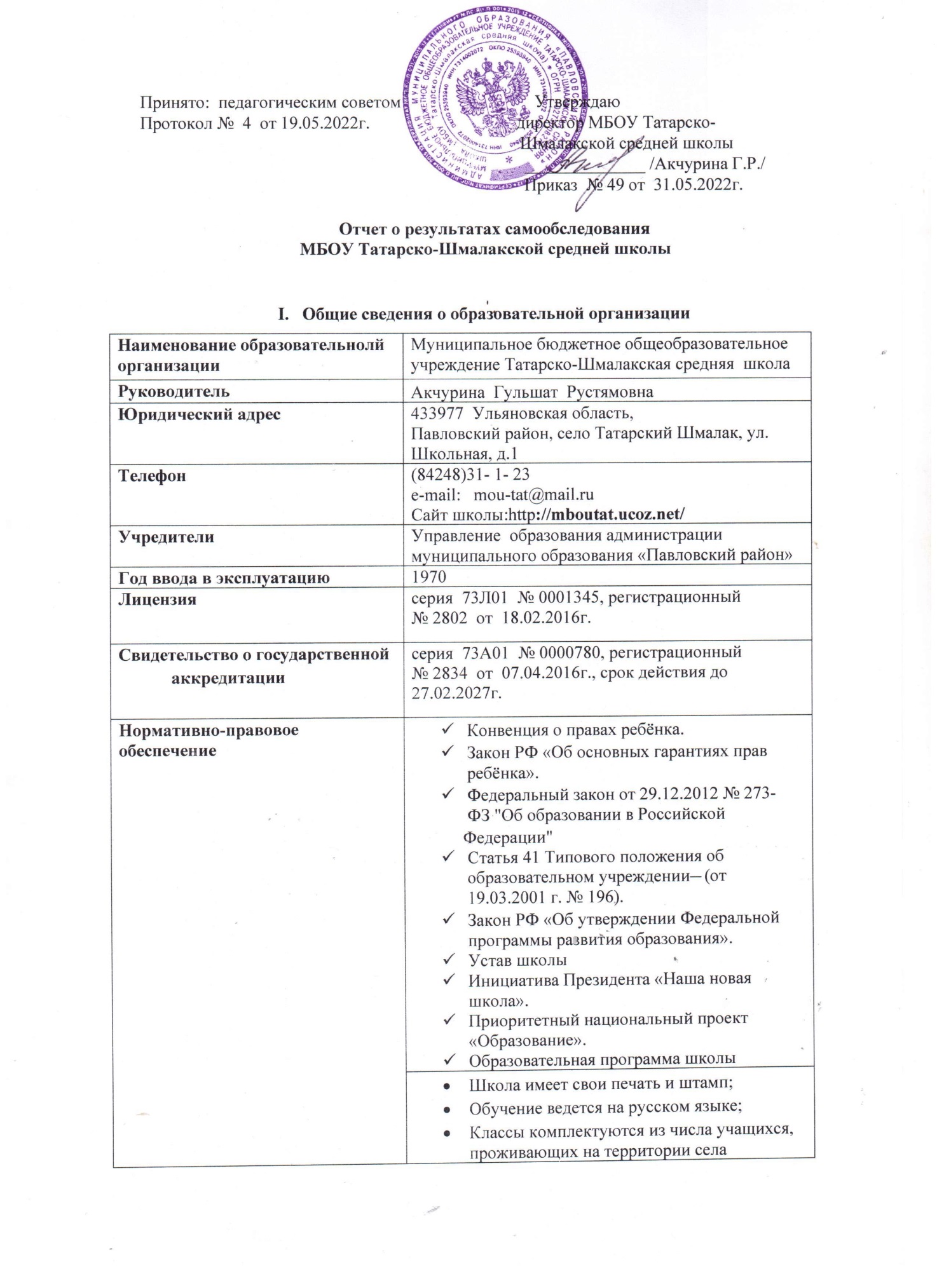          Протокол №  4  от 19.05.2022г.                                  директор МБОУ Татарско-                                                                                                 Шмалакской средней школы                                                                                                  ______________ /Акчурина Г.Р./                                                                                                  Приказ  № 49 от  31.05.2022г.                                                      Отчет о результатах самообследования                                             МБОУ Татарско-Шмалакской средней школы                                        I.   Общие сведения о образовательной организации Основная цель образовательной политики МБОУ Татарско-Шмалакской средней школы Павловского района Ульяновской области в 2021-2022 учебном году – выполнениеФедерального закона №273-ФЗ «Об образовании в Российской Федерации» от 29.12.2012г.: -  создание необходимых условий, обеспечивающих выполнение ФГОС; -  интенсивное использование инновационных механизмов развития системы образования;-  компетентностный подход, как основа формирования человеческого потенциала;-  удовлетворение запроса социума.Основным видом деятельности МБОУ Татарско-Шмалакской средней школы является реализация общеобразовательных программ начального общего, основного общего и среднего общего образования. Школа выполняет социальный заказ государства с ориентацией на образовательный запрос родителей и детей. Школа предоставляет качественные образовательные услуги, органично сочетая богатые традиции и современные тенденции инновационного образовательного процесса. Педагогический коллектив бережно относится к истории школы и гордится своими выпускниками, воспитывая на их примере подрастающее поколение. II. Контингент обучающихся           Муниципальное бюджетное общеобразовательное учреждение МБОУ Татарско-Шмалакская средняя школа расположена в  селе Татарский Шмалак Павловского района Ульяновской области.  Главным итогом деятельности образовательного учреждения в прошедшем учебном году является то, что сохранен контингент и стабильность результатов обучения и развития учащихся.                                           Количественный состав обучающихся                                            Социальный паспорт школы        Для  учета  обучающихся  детей  в школе  создан  банк  данных  детей от  рождения  до  18 лет.         В  течение учебного  года   осуществлялся  ежедневный  контроль  за  посещением  школьных занятий.  Вопросы всеобуча постоянно рассматриваются на педсоветах, совещаниях  при директоре, МО классных руководителей. В случае необходимости вопросы ставятся и на советах профилактики.  В школе имеется база данных детей от 0 до 18 лет, проживающих на территории села, которая ежегодно проверяется  и уточняется. Образовательное учреждение в конце каждого  учебного года составляет прогноз комплектования классов.Прогноз комплектования классовНаблюдается небольшая тенденция к увеличению общего количества обучающихся и количества учащихся в отдельных классах.                                                                       СТАТИСТИКАIII. Оценка образовательной деятельности         Образовательная деятельность организуется в соответствии с Федеральным законом от 29.12.2012 № 273-ФЗ «Об образовании в Российской Федерации», ФГОС начального общего, основного общего, среднего общего образования, СанПиН 2.4.2.2821-10 «Санитарно-эпидемиологические требования к условиям и организации обучения в общеобразовательных учреждениях», основными образовательными программами по уровням образования, включая учебные планы, календарные учебные графики, расписанием занятий. Учебный план 1–4-х классов ориентирован на 4-летний нормативный срок освоения основной образовательной программы начального общего образования (реализация ФГОС НОО), 5–9-х классов – на 5-летний нормативный срок освоения основной образовательной программы основного общего образования (реализация ФГОС ООО), 10–11-х классов – на 2-летний нормативный срок освоения образовательной программы среднего общего образования. Форма обучения: очная. Язык обучения: русский. Режим обученияРежим работы: пять дней в неделю 1-11 классы. Начало занятий: 8.00ч.Продолжительность учебного года для обучающихся 1 класса составляет 33 учебные недели; для обучающихся 2-4 классов – 34 учебные недели. Продолжительность учебного года для обучающихся  9 и 11 классов (без учета государственной итоговой аттестации) составляет 33 учебных недели; для обучающихся 5-8, 10 классов - 34 учебных недель. Продолжительность урока составляет  - 45 минут. В 1 классах используется «ступенчатый» режим обучения, а именно: в сентябре, октябре - по 3 урока в день и динамический час, с ноября - по 4 урока в день. Общая численность обучающихся, осваивающих образовательные программыв 2021-2022 учебном годуВсего в 2021-2022 учебном  году в образовательной организации получали образование 28 обучающихся (из них 1 человек- ребенок с ОВЗ, 2 человека - дети-инвалиды). Категории обучающихся с ограниченными возможностями здоровья:  умственной отсталостью (интеллектуальными нарушениями) - 1 (3,5%).Школа реализует следующие образовательные программы:  основная образовательная программа начального общего образования;  основная образовательная программа основного общего образования;  основная образовательная программа среднего общего образования;  адаптированная основная общеобразовательная программа основного общего образования обучающихся с умственной отсталостью (интеллектуальными нарушениями) (вариант 1). Противоэпидемиологические мероприятия.В МБОУ Татарско-Шмалакской средней школе в течение 2021-2022 учебного года были запланированы организационные и санитарно-противоэпидемические мероприятия в соответствии с СП 3.1/2.43598-20 и методическими рекомендациями по организации работы образовательных организаций:использовались бесконтактные термометры, дезинфектор у входа  и рециркуляторы настенные для каждого кабинета, средства и устройства для антисептической обработки рук, маски многоразового использования, маски медицинские, перчатки; разработаны графики уборки, проветривания кабинетов; на сайте школы размещена информация об антикоронавирусных мерах (ссылки родителям и учащимся распространялись посредством мессенджеров и социальных сетей). Переход на новые ФГОС-2021 Для перехода с 1 сентября 2022 года на ФГОС начального общего образования, утвержденного приказом Минпросвещения от 31.05.2021 № 286, и ФГОС основного общего образования, утвержденного приказом Минпросвещения от 31.05.2021 № 287, в МБОУ татарско-Шмалакской средней школе разработана дорожная карта. Деятельность рабочей группы за 2021-2022 учебный  год по подготовке школы к постепенному переходу на новые ФГОС НОО и ООО можно оценить как удовлетвоительную: мероприятия дорожной карты реализованы на 98 процентов. Причины, по которым не был проведен ряд мероприятий дорожной карты, объективны: болезнь педагогов или участников рабочей группы.Профили обученияВ 2021-2022 учебном году, с учетом запросов обучающихся, в МБОУ Татарско-Шмалакской средней школе в 10-11 классах реализуется универсальный профиль обучения.                              Учебный план универсального профиля 10 классОсобенности учебного планаУровень начального общего образования На уровне начального общего образования реализуется ФГОС НОО. Для реализации учебных программ в учебном плане начальной школы используется учебно-методический комплект «Школа России». Учебный план начального общего образования  обеспечивает введение в действие и реализацию требований федерального государственного стандарта образовательного стандарта начального общего образования в общеобразовательных организациях.Учебный план состоит из двух частей - обязательной части и части, формируемой участниками образовательных отношений.Обязательная часть учебного плана определяет состав учебных предметов обязательных образовательных областей и учебное время, отводимое на их изучение по классам (годам) обучения.Часть учебного плана, формируемая участниками образовательного процесса, определяет содержание образования, обеспечивающего реализацию интересов и потребностей учащихся, их родителей (законных представителей), образовательной организации.Общее количество часов, отведённых на освоение учебного плана в МБОУ Татарско-Шмалакской средней школы, состоящего из обязательной части и части, формируемой участниками образовательных отношений, не превышать величину при 5-дневной недельной образовательной нагрузки:- 1 класс – 21 час;- 2-4 классы – по 23 часа.Учитывая допустимую недельную образовательную нагрузку в соответствии с п. 10.5 СанПиН при 5-дневной рабочей неделе часть, формируемая участниками образовательных отношений, в учебном плане-  в 1 классе составляет 1 ч.,-  во 2 классе – 1 ч.,-  в 3 классе – 1 ч.В соответствии с ФГОС начального общего образования  предметная область «Родной язык и литературное чтение на родном (русском) языке» являются обязательными для изучения. В учебном плане в обязательной частипри 5-дневной учебной неделе в  1 – 4 классах по 1 часу выделяется на изучение учебных предметов  «Родной язык» и «Литературное чтение на родном языке» (по выбору родителей изучается татарский язык).Планирование уроков по учебному предмету «Основы религиозных культур и светской этики», на изучение которого выделяется 1 час в 4 классе, осуществляется следующим образом:  1 урок в неделю (модуль «Основы светской этики» по выбору родителей).Из части, формируемой участниками образовательных отношений, выделяется в 1 классе 1 час на изучение предмета «Литературное чтение». Для сохранения преемственности и учитывая важность предмета для здоровьесбережения обучающихся на изучение предмета «Физическая культура»  во 2-3 классах выделяется по 1 часу из части, формируемой участниками образовательных отношений,  в 4 классе выделяется 1 час за счет внеурочной деятельности. Третий час учебного предмета в 4 классе будет использован на увеличение двигательной активности и развитие физических качеств обучающихся, внедрение современных систем физического воспитания.В целях предупреждения переутомления и сохранения оптимального уровня работоспособности, согласно п.10.20 СанПиН, организуются динамические паузы после 2 и 4 уроков.        Обязательная часть представлена следующими предметами обязательных предметных областей:Филология:Русский языкЛитературное чтениеИностранный язык (английский)Математика и информатика:МатематикаОбществознание и естествознание:Окружающий мирРодной язык и литературное чтение на родном  языке:Родной язык и литературное чтение на родном  языкеОсновы религиозных культур и светской этики:Основы светской этикиИскусство:МузыкаИзобразительное искусствоТехнология:Технология Физическая культура:     - Физическая культура  Таким образом, согласно "Санитарно-эпидемиологическим требования к условиям и организации обучения в общеобразовательных учреждениях",  предельно допустимая нагрузка в 1 классе составляет  21 час в неделю, во 2 – 4 классах – по 23 часа в неделю.Продолжительность учебного года при получении начального общего образования составляет 34 недели 2- 4 классы, в 1 классе — 33 недели.Количество учебных занятий за 4 учебных года не может составлять менее 2904 часов и более 3345 часов. Уровень основного общего образования Учебный план основного общего образования  обеспечивает введение в действие и реализацию требований федерального государственного стандарта образовательного стандарта основного общего образования в общеобразовательных организациях.Учебный план состоит из двух частей - обязательной части и части, формируемой участниками образовательных отношений.Обязательная часть учебного плана определяет состав учебных предметов обязательных образовательных областей и учебное время, отводимое на их изучение по классам (годам) обучения.           Часть учебного плана, формируемая участниками образовательных отношений, определяет содержание образования, обеспечивающего реализацию интересов и потребностей учащихся, их родителей (законных представителей), образовательной организации.      Общее количество часов, отведённых на освоение учебного плана в МБОУ Татарско-Шмалакской средней школы, состоящего из обязательной части и части, формируемой участниками образовательных отношений, не превышает величину при 5-дневной недельной образовательной нагрузки: 5 класс – 29 часов, 6 класс – 30 часов, 7 класс – 32 часа, 8 класс -  33 часа,  9 класс – 33 часаУчитывая допустимую недельную образовательную нагрузку в соответствии с п. 10.5 СанПиН при 5-дневной рабочей неделе часть, формируемая участниками образовательных отношений, в учебном плане в 5 классе составляет 2 ч., в 6 классе – 1 ч., в 7 классе – 2 ч., в 8 классе – 2 ч., в 9 классе – 1 ч.     Обязательная часть представлена следующими предметами обязательных предметных областей:Филология:Русский языкЛитератураРодной язык (татарский)Родная литература (татарская)Иностранный язык (английский)Второй иностранный язык (немецкий)Математика и информатика:МатематикаИнформатикаОбщественно-научные предметы:ИсторияОбществознаниеГеографияОсновы духовно-нравственной культуры народов России      -    Основы духовно-нравственной культуры народов РоссииЕстественнонаучные предметы:БиологияФизика ХимияИскусство:МузыкаИзобразительное искусствоТехнология:Технология Физическая культура и Основы безопасности жизнедеятельности:Физическая культура Основы безопасности жизнедеятельности.В соответствии  с Письмом Министерства образования и науки РФ от 17 мая 2018 г. № 08-1214 «Об изучении второго иностранного языка», где говорится, что «в соответствии с ФГОС основного общего образования изучение «Второго иностранного языка» предусматривается на уровне основного общего образования (5-9 классы) и является обязательным». Учебный план является частью основной образовательной программы, количество часов на изучение предметов определяет образовательная организация в соответствии со спецификой реализуемой образовательной программы, поэтому на изучение второго иностранного языка взяты - в 6 классе  1 час из части, формируемой участниками образовательных отношений - в 7 классе 1 час из части, формируемой участниками образовательных отношений,- в 8 классе  1 час из части, формируемой участниками образовательных отношений,- в 9  классе  1 час выделяется в обязательной части учебного плана.   В соответствии с ФГОС основного общего образования учебные предметы  «Родной язык» и «Родная литература» являются обязательными для изучения. В учебном плане для реализации предметной области «Родной язык и родная литература » выделены в обязательной части по 1 часу в каждом классе. Время, отводимое на часть формируемую участниками образовательных отношений,  направлено на увеличение учебных часов, предусмотренных на изучение отдельных предметов обязательной части, на введение специально разработанных учебных курсов, обеспечивающих интересы и потребности участников образовательных отношений (учащихся и родителей и возможности образовательного учреждения), а именно 5 класс - 1 час на предмет «Основы духовно-нравственной культуры народов России»,1 час на предмет «Основы безопасности жизнедеятельности»;6 класс – 1 час на предмет «Второй иностранный язык. Немецкий язык»;7 класс –   1 час на предмет «Второй иностранный язык. Немецкий язык»;                      - 1 час на предмет «Основы безопасности жизнедеятельности»;8 класс- 1 час на предмет «Второй иностранный язык. Немецкий язык»;                       - 1 час на предмет «Изобразительное искусство»;9 класс –1 час – на элективный курс «Решение задач в КИМах ОГЭ по математике». Третий час  предмета «Физическая культура» в 5-9 классах будет проводиться во внеурочной деятельности.Таким образом, согласно "Санитарно-эпидемиологическим требования к условиям и организации обучения в общеобразовательных учреждениях",  предельно допустимая нагрузка в 5 классе составляет  29 часов в неделю, в 6 классе - 30 часов,  в 7 классе - 32 часа, в 8 классе – 33 часа, в 9 классе – 33 часа.Уровень среднего общего образованияСреднее общее образование - завершающий уровень общего образования, призванный обеспечить функциональную грамотность и социальную адаптацию обучающихся, содействовать их общественному и гражданскому самоопределению. Для учащихся 10-11 классов в 2021-2022 учебном году предусмотрен учебный план универсального профиля, что является ответом на социальные запросы учащихся и их родителей. Учебный план МБОУ Татарско-Шмалакской средней школы, реализующий основную образовательную программу среднего общего образования, отражает организационно-педагогические условия, необходимые для достижения результатов освоения основной образовательной программы в соответствии с требованиями ФГОС СОО, организации образовательной деятельности, а также учебный план определяет состав и объем учебных предметов, курсов и их распределение по классам (годам) обучения. Учебный план среднего общего образования:документ, который определяет перечень, трудоемкость, последовательность и распределение по периодам обучения учебных предметов, курсов, дисциплин (модулей), практики, иных видов учебной деятельности и, если иное не установлено настоящим Федеральным законом, формы промежуточной аттестации обучающихся (п. 22 ст. 2 Федерального закона от 29.12.2012 г. № 273-ФЗ «Об образовании в Российской Федерации»).Предусматривает изучение обязательных учебных предметов, а также  учебных предметов по выбору из обязательных предметных областей, дополнительных учебных предметов, курсов по выбору и общих для включения во все учебные планы учебных предметов.Обеспечивает реализацию универсального профиля обучения, учитывая интересы и потребности учащихся, их родителей (законных представителей), образовательной организации.Содержит 15 учебных предметов, из которых 8 обязательных для изучения "Русский язык", "Литература", "Родной язык ",  "Иностранный язык", "Математика: алгебра и начала математического анализа, геометрия", "История", "Физическая культура", "Основы безопасности жизнедеятельности" и четыре предмета по выбору: «Химия», «Биология», «Физика», «Обществознание». Предусматривает  изучение не менее одного учебного предмета из каждой предметной области:       Предметная область "Русский язык и литература", включающая учебные предметы: Русский язык, Литература (базовые уровни).      Предметная область "Родной язык и родная литература", включающая учебный предмет: Родной  язык (татарский) (базовый уровень).       Предметная область "Иностранные языки", включающая учебный предмет: Иностранный язык (английский) (базовый уровень).       Предметная область "Общественные науки", включающая учебные предметы:История (базовый уровень), Обществознание (базовый уровень), География (базовый уровень);     Предметная область "Математика и информатика", включающая учебные предметы:«Математика»  (углубленный уровень);       Предметная область "Естественные науки", включающая учебные предметы: Физика (базовый уровень), Химия (базовый уровень),  Биология (базовый уровень);      Предметная область "Физическая культура, экология и основы безопасности жизнедеятельности", включающая учебные предметы:Физическая культура (базовый уровень);Основы безопасности жизнедеятельности (базовый уровень).Предметная область «Технология», включающая учебный предмет: Технология (базовый уровень).Содержит обязательную часть и часть, формируемую участниками образовательных отношений. Обязательная часть  составляет 88 %, а часть, формируемая участниками образовательных отношений – 12 % от общего объема учебного плана среднего общего образования.Обязательная часть учебного плана определяет состав обязательных учебных предметов, предметов по выбору  из предметных областей, дополнительных учебных предметов, уровни обучения  и количество часов в год, отводимое на их изучение по классам (годам) обучения.8. Часть учебного плана, формируемая  участниками  образовательных  отношение, определяет содержание образования, обеспечивающего реализацию интересов и потребностей учащихся, их родителей (законных представителей), образовательной организации.Время , отводимое на часть формируемую участниками образовательного процесса,  направлено на увеличение часов учебных предметов из обязательных предметных областей,  элективных курсов по выбору.-  учебный предмет «Астрономия» - 1 час;- «Основы проектной деятельности» элективный курс – 1 час;- Спецкурс «Подготовка к ЕГЭ по математике» - 1 час;-   Спецкурс «Основы финансовой грамотности» - 1 час.9.В учебном плане предусмотрено выполнение обучающимися индивидуального(ых) проекта(ов). Индивидуальный проект выполняется обучающимся самостоятельно под руководством учителя   по выбранной теме в рамках одного или нескольких изучаемых учебных предметов, курсов в любой избранной области деятельности: познавательной, практической, учебно-исследовательской, социальной, художественно-творческой, иной. Индивидуальный проект выполняется обучающимся в течение  двух лет в рамках учебного времени.10. Количество часов, отводимое на основную часть составляет – 1085 ч. в год, на  часть формируемую участниками образовательных отношений - 136 часов. Таким образом, суммарное число часов, отводимое на изучение предметов учебного плана  среднего общего образования в 10 классе  составляет – 1221 ч.Режим работы – 5-ти дневная учебная неделя.Продолжительность учебного года составляет  34 недели.Продолжительность каникул в течение учебного года составляет не менее30 календарных дней, летом — не менее 8 недель.  Продолжительность урока составляет — 45 минут.Максимально допустимая недельная нагрузка, отведённая  на освоение учебного плана в10 классе – 34 часа. Общая нагрузка учащихся соблюдается в соответствии с учебным планом, нормами СанПиН 2.4.2. 2821 – 10.Внеурочная деятельность.                  Программа внеурочной деятельности МБОУ Татарско-Шмалакской средней школы обеспечивает введение в действие и реализацию требований Федерального государственного образовательного стандарта и определяет общий и максимальный объем нагрузки обучающихся в рамках внеурочной деятельности, состав и структуру направлений и форм внеурочной деятельности по классам.План внеурочной деятельности, как и учебный план является основным организационныммеханизмомреализацииосновныхобразовательныхпрограммобщегообразования, определяет состав и структуру направлений, формы организации, объем внеурочной деятельности.                  Содержание общего образования, а также его цели, задачи и планируемые результаты определяются основной образовательной программой общеобразовательной организации, разрабатываемой ею самостоятельно в соответствии с федеральными государственными образовательными стандартами общего образования стандарт основного общего образования и с учетом примерной основной образовательной программы статьи 12 и 28 Федерального закона от 29 декабря 2012г. №273-ФЗ «Об образовании в Российской Федерации».В соответствии с положениями Федерального закона от 8 мая 2010 года № 83-ФЗ «О внесении изменений в отдельные законодательные акты Российской Федерации в связи с совершенствованием правового положения государственных муниципальных учреждений» направления финансирования образовательной деятельности включая внеурочную деятельность и объем средств определяются государственным заданием учредителя образовательной организации. Внеурочная деятельность является обязательной.Содержание занятий, предусмотренных как внеурочная деятельность, сформировано с учётом пожеланий обучающихся и их родителей (законных представителей) и направлено на реализацию различных форм её организации, отличных от урочной системы обучения.  Программы внеурочной деятельности направлены:На расширение содержания программ начального и основного общего образования;На реализацию основных направлений образовательной политики;На формирование личности ребёнка средствами искусства, творчества, спорта.     Исходя из интересов и запросов родителей и учащихся 1 – 10 классов и возможностей образовательного учреждения внеурочная деятельность в МБОУ Татарско-Шмалакской средней школе в 2021-2022 учебном году реализуется через системы неаудиторной занятости, дополнительного образования и работу классных руководителей по следующим направлениям развития личности:спортивно-оздоровительное, духовно-нравственное, социальное, общеинтеллектуальное, общекультурное.Спортивно-оздоровительное  направление осуществляется во 2 - 3  классах  по  1 часу в неделю через программу внеурочной деятельности «Разговор о здоровье и правильном питании» (Методическое пособие «Разговор о здоровье и правильном питании»  Сборник программ. М.М.Безруких, А.Г.Макеева, Т.А.Филиппова. Москва, 2019г.), в 4 классе –  1 час в неделю через программу неаудиторной занятости «Азбука здоровья» (образовательная программа «Культура здоровья» О.Ф.Жукова, М.И.Лукьяновой. Ульяновск УЛГУ 2012г.), в 5-7 и 8-9 классах по 1 часу через программу внеурочной деятельности «Спортивные игры». В 6 классе через программу внеурочной деятельности «Основы безопасности жизнедеятельности»  1 час  в неделю.Спортивно-оздоровительное направлениеЦелесообразность данного направления заключается в формировании знаний, установок, личностных ориентиров и норм поведения, обеспечивающих сохранение и укрепление физического, психологического и социального здоровья обучающихся начального общего образования как одной из ценностных составляющих, способствующих познавательному и эмоциональному развитию ребёнка, достижению планируемых результатов освоения основной программы начального общего образования.Основные задачи: формирование культуры здорового и безопасного образа жизни;использование  оптимальных  двигательных  режимов  для  детей  с	учётом их возрастных, психологических и иных особенностей;развитие потребности в занятиях физической культуры и спортом.Задачи:приобщение обучающихся к здоровому образу жизни,-- приобщение обучающихся к спорту,подготовка к сдаче норм ГТО.По итогам работы в данном направлении проводятся, соревнования, показательные выступления, дни здоровья, эстафеты, беседы, весёлые старты, викторины,  походы.Социальное направление через программу внеурочной деятельности «Основы предпринимательской деятельности» в 5 классе  2 часа в неделю в каждом классе (Образовательная программа «Основы предпринимательской деятельности» А.А.Захаров, Ульяновск, 2018г.).Общекультурное направление осуществляется:В 1  классе  1 час в неделю через программу внеурочной  деятельности «Культура в твоей жизни» (Рабочая программа  внеурочной деятельности в начальной школе. Центр образовательной  и проектно-исследовательской деятельности ОГАУ «Институт развития образования Ульяновской области». Ульяновск, 2017г.).Общекультурное   направление                Целесообразность данного направления заключается в воспитании способности  к духовному развитию, нравственному самосовершенствованию, формированию ценностных ориентаций, развитие общей культуры, знакомство с общечеловеческими ценностями мировой культуры, духовными ценностями отечественной культуры, нравственно-этическими ценностями многонационального народа России и народов других стран.Основные задачи:формирование ценностных ориентаций общечеловеческого содержания;становление активной жизненной позиции;воспитание основ правовой, эстетической и экологической культуры.                При организации внеурочной деятельности обучающихся МБОУ  Татарско-Шмалакской  средней школы используются возможности образовательного учреждения и образовательного учреждения дополнительного образования детей  Центра развития творчества детей и юношества (кружки «Радуга» для учащихся 1-4 классов, «Школа танцев» для учащихся 4-9 классов,  «Юные  экологи»  для  учащихся  5-10 классов).                 Внеурочная деятельность осуществляется во второй половине дня. Занятия по выбору обучающихся обеспечивают реализацию индивидуальных потребностей обучающихся. Внеурочные занятия реализует через комплексную программу внеурочной деятельности. В плане внеурочной деятельности указан объём в часах на каждое направление внеурочной деятельности, определѐнное основной образовательной программой начального общего, основного общего и среднего общего образования на год. Организация внеурочной деятельности обучающихся осуществляется учителями школы и педагогами дополнительного образования. Проведение занятий с обучающимися педагогами дополнительного образования осуществляется на договорной основе.Компонентом  внеурочной деятельности по всем направлениям развития личности являются также  общешкольные дела по плану воспитательной работы школы,  включенные в общую годовую циклограмму. Подготовка к участию и участие в общешкольном мероприятии позволяют ребенку овладевать универсальными способами деятельности (компетенциями) и демонстрировать уровень  их развития. Участие ребенка в общешкольных делах осуществляется на добровольной основе, в соответствии с интересами и склонностями.Таким образом, учебный план в части «Внеурочная деятельность» реализуется в каждом классе, в 1 - 4 классах - 4 часа, в 5-10 классах – 9 часов.IV. Результативность образовательной деятельности                           Итоги 2021-2022 учебного года выглядят следующим образом:           Качество знаний по школе  составляет 57,7%, что ниже на 11,5%  показателя  2020-2021 учебного года (69,2%) (это связано с уменьшением количества обучающихся в начальной школе, переходом обучающихся 4 класса в 5 класс, с сокращением количества учащихся, успевающих на «4»и «5», с объективностью выставления отметок обучающимся).Сравнительный анализ успеваемости и качества знаний по школе Из представленной таблицы видно, что качество обучения обучающихся за последние 3 года нестабильно, в 2021-2022 учебном году составляет 57,7%.Отличники:          В 2021-2022 учебном году по школе 7 отличников.Хорошисты:         В 2021-2022 учебном году 8 человек по школе обучались  на «4» и «5».           Приведенная статистика показывает, что положительная динамика успешного освоения основных образовательных программ сохраняется. Процент учащихся, окончивших на «4» и «5» (КО) стабилен 57,7%, уровень обученности (УО) сохранился на уровне 100%, средний балл стабилен.                              Результаты сдачи ОГЭ в 2021-2022 учебном  году               В течение 2021-2022 учебного года в школе велась целенаправленная, планомерная, систематическая подготовка участников педагогического процесса к ГИА-9. Разрабатываемый  ежегодный  план  по  подготовке  и  проведению  итоговой  аттестации  учащихся  9  класса позволяет  своевременно  знакомить  всех  участников  образовательного  процесса  с нормативно – правовой  базой,  информировать  о  процедуре,  сроках  аттестации,  правах  и обязанностей педагогов и учащихся. Для учителей-предметников, учащихся и родителей проводились совещания, вебинары,  на которых были рассмотрены вопросы по подготовке к   ГИА 2022.           В начале 2021-2022 учебного года сформирована база данных по обучающимся школы для прохождения ГИА-2021, которая обновлялась в течение года, оформлен информационный стенд, посвященный ГИА, а также информационные стенды в предметных кабинетах. Учителя-предметники уделяли большое внимание разбору различных вариантов тестовых заданий на уроках, дополнительных и индивидуальных занятиях. Проведены внутришкольные пробные экзамены по русскому языку и математике, а также предметам по выбору в форме и по материалам ОГЭ.           По положительным результатам устного итогового собеседования по русскому языку  все выпускники были допущены к государственной итоговой аттестации в форме ОГЭ. В форме ОГЭ обязательные предметы - русский язык и математика, предметы по выбору обществознание - 4 ученика, география – 3 ученика, информатика – 1 ученик.  Результаты ГИА в форме ОГЭ за 2021-2022 учебный год          Успеваемость – 100%. По двум предметам качество знаний составило -  25%, СОУ – 43%. Обучающиеся  9 класса показали средний уровень знаний и в основном подтвердили свои реальные возможности.   Результаты всероссийских проверочных работ (ВПР) в 2021-2022 учебном годуВ целях обеспечения мониторинга качества образования в МБОУ Татарско-Шмалакской средней школе были запланированы Всероссийские проверочные работы  в 4-8  и 10  на март-май 2022 года.     Назначение ВПР– оценить уровень общеобразовательной подготовки обучающихся классов в соответствии с требованиями ФГОС НОО, ООО и СОО. ВПР позволяют осуществить диагностику достижения предметных и метапредметных результатов, в том числе уровень универсальных учебных действий (УУД) и овладения межпредметными понятиями, оценить личностные результаты обучения. При проведении ВПР в 2022 году предоставляется альтернативная возможность выполнения участниками работ в компьютерной форме: в 5 классе по истории и биологии, в 6-8 классах по истории, биологии, обществознанию, географии (школа имеет право выбирать форму проведения ВПР).      В соответствии с письмами Федеральной службы по надзору в сфере образования и науки от 22.03.2022 № 01-28/08-01, № 01-31/08-01 проведение всероссийских проверочных работ (далее - ВПР) переносится с весеннего на осенний период 2022 года. Образовательные организации, которые уже распечатали материалы для проведения ВПР, могут провести проверочные работы по заявленному расписанию до 26.03.2022. Загрузка форм сбора результатов проведения ВПР возможна до 08.04.2022. Результаты проведения ВПР для образовательных организаций, которые провели проверочные работы с 15.03.2022 по 26.03.2022, будут учтены, обработаны и опубликованы в разделе «Аналитика» в Федеральной информационной системе оценки качества образования (далее - ФИС ОКО).       До 26 марта 2022 года в школе были организованы и проведены ВПР по русскому языку и математике в 4-8 классах. Проведение Всероссийских проверочных работ осуществлялось в соответствии с Инструкцией для образовательной организации по проведению работ и системой оценивания их результатов.                                              Результаты ВПР по русскому языку:Успеваемость в  4-8 классах по русскому языку  составил -  100%, качество знаний - 87%, СОУ – 65,4%.                                      Результаты ВПР по математикеУспеваемость в  4-8 классах по математике  составил -  100%, качество знаний – 79,4%, СОУ – 77,4%.                     Обучающиеся 4-8 классов успешно справились со всероссийскими проверочными работами  по учебным предметам. Успеваемость составила 100% , неуспевающи нет.   Всего выполняли ВПР    17 учащихся.      Показатели качества знаний по учебным предметам колеблятся от 60% до 100%. Самое высокое качество знаний 100% по русскому языку в 5, 6, 7 классах, по математике в 6 классе. Самый низкий показатель качества знаний - 55%  по математике в 7 классе.Результаты ВПР в 2021-2022 учебном году по русскому языку и математике в основном соответствуют текущей успеваемости обучающихся.                   Итоги участия во всероссийской олимпиаде школьников (районный этап)Количество обучающихся,принявших участие во Всероссийской олимпиаде школьников         В МБОУ Татарско-Шмалакской  средней школе в 2021-2022 учебном году из запланированных олимпиад (21 предметов) были проведены  олимпиады по 15 предметам (71,4%).Доля победителей и призеров   школьного этапа (результативность) Количество обучающихся,принявших участие во Всероссийской олимпиаде школьников на платформе «Сириус» 2021 –2022 уч. годРезультаты участияМБОУ Татарско-Шмалакской средней школы на муниципальном этапеВсероссийской олимпиады школьниковКоличество обучающихся 4 класса,принявших участие  в Региональной олимпиаде по русскому языку и математикена муниципальном этапеКоличество обучающихся 6-7 классов,принявших участие в Региональной олимпиаде по русскому языку и математикена муниципальном этапеСписок победителей и призеров  муниципального  этапа Олимпиад 2021-2022 учебного года           Всего участвовали на муниципальном  этапе Всероссийской Олимпиады школьников 2021-2022 учебного года 6 человек по 17 предметам      МБОУ Татарско-Шмалакская средняя школа в 2020-2021 учебном году показала хорошие результаты: 45% участников МЭ олимпиады, 100% результативность (против 30% в прошлом учебном году). Наилучший результат участия во Всероссийской олимпиаде школьников показал Баротов Ринат, ученик 9 класса. Он является победителем  в олимпиаде по математике и экологии, призером  по биологии. Баротов Ринат принмал участие в олимпиаде по экологии на региональном уровне (диплом участника).                                                  Участие в олимпиадах (региональный этап) за 5 летИтоги участия в олимпиадах, конкурсах и научно-исследовательских конференциях различного уровня в 2021-2022 учебном  годуУчастие в олимпиадах и конкурсах в 2021 году Результаты участия школьников в олимпиадах и конкурсах подтверждают эффективность работы программы работы с одаренными детьми:V.Воспитательная работа На 2021-2022 учебный год Школа разработала Рабочую программу воспитания. Воспитательная работа по ней осуществляется по следующим модулям: инвариантные – «Классное руководство», «Школьный урок», «Курсы внеурочной деятельности», «Работа с родителями», «Самоуправление», «Профориентация»; вариативные – «Ключевые общешкольные дела», «Детские общественные объединения», «Экскурсии, походы», «Школьные медиа», «Организация предметно-эстетической среды». Воспитательные события в Школе проводятся в соответствии с календарными планами воспитательной работы НОО, ООО и СОО. Они конкретизируют воспитательную работу модулей Рабочей программы воспитания по уровням образования.Виды и формы организации совместной воспитательной деятельности педагогов, школьников и их родителей, разнообразны: -  коллективные школьные дела; -  акции; -  праздники, выставки; -  групповые консультации; -  конференции; тренинги; -  участие в творческих конкурсах: конкурсы рисунков, фотоконкурсы; -  участие в интеллектуальных конкурсах, олимпиадах (дистанционно);-  индивидуальные беседы с родителями; -  родительские собранияШкола принимала активное участие в воспитательных событиях муниципального и регионального уровней: - Всероссийский конкурс «Творчество А.С. Пушкина»- Арское. Лучшее сочинение на тему: «Светлый образ родителей»- Муниципальный этап Всероссийского конкурса сочинений  «Без срока давности» и др.      Эффективность воспитательной работы Школы в 2021-2022 учебном году оценивалась по результатам анкетирования обучающихся и их родителей, анкетирования педагогов, а также по результатам оценки личностных результатов школьников в динамике (по сравнению с предыдущим периодом). На основании этих данных можно сделать вывод о хорошем уровне организации воспитательной работы Школы в 2021-2022 учебном  году.VI. Востребованность выпускниковМониторинг  социальной  успешности  выпускников  9 и 11 классовВсе выпускники школы  трудоустроены (3 человека будут обучаться в  среднеспециальных учебных заведениях, 1 человек продолжит обучение в 10 классе).VII. Функционирование ВСОКО       Оценка качества образования осуществляется в соответствии со школьным «Положением о внутренней системе оценки качества образования» посредством системы внутришкольного контроля, государственной итоговой аттестации выпускников, мониторинга качества образования. В качестве источников данных для оценки качества образования используются образовательная статистика, промежуточная и итоговая аттестация, мониторинговые исследования, социологические опросы. Оценка качества образования ведется на основе сложившихся направлений: * государственная (итоговая) аттестация выпускников 9 класса (ОГЭ) * мониторинг уровня обученности на основе проведения диагностики образовательных достижений учащихся (стартовый, рубежный и итоговый контроль качества обучения по различным общеобразовательным предметам; * аттестация школы и аттестационное тестирование учащихся; * аккредитационная экспертиза школы; * самообследование, самоанализ деятельности учителей и школы; * внутришкольный контроль, направленный на определение уровня обученности и социально-психологического развития учащихся; * профессиональная аттестация педагогов; * участие в конкурсах профессионального мастерства; * общественно-государственная экспертиза деятельности школы; * социологические исследования по различным аспектам образования. Внешняя экспертиза качества образования в 2021-2022 учебном  учебном году включала в себя:  Всероссийские проверочные работы (ВПР) в 4-8 классах;  Государственную итоговую аттестацию 9  класса в форме ОГЭ. По итогам оценки качества образования в 2021-2022 учебном  году выявлено, что уровень метапредметных результатов в 1-9 классах соответствует среднему уровню, сформированность личностных результатов выше среднего уровня. По результатам анкетирования 2021-2022 учебного  года выявлено, что количество родителей, которые удовлетворены качеством образования в школе - 92,8%, количество обучающихся, удовлетворённых образовательным процессом – 96,4%.VIII. Оценка кадрового составаНа период самообследования в МБОУ Татарско-Шмалакской средней школе работают 8 педагогических работников, внешних совместителей нет. В целях повышения качества образовательной деятельности школы проводится целенаправленная кадровая политика, основная цель которой – обеспечение оптимального баланса процессов обновления и сохранения численного и качественного состава кадров в его развитии в соответствии с потребностями школы и требованиями действующего законодательства. Основные принципы кадровой политики направлены:  на сохранение, укрепление и развитие кадрового потенциала;  создание квалифицированного коллектива, способного работать в современных условиях;  повышение уровня квалификации персонала. Школа укомплектована достаточным количеством педагогических и иных работников, которые имеют высокую квалификацию и регулярно проходят повышение квалификации, что позволяет обеспечивать стабильных качественных результатов образовательных достижений обучающихся: из 8 педагогических работников 6 человек имеют высшую квалификационную категорию, 3 первую. Награждены Почетной грамотой Министерства образования и науки Российской Федерации награждены 3 человека; Благодарственным письмом Министерства общего и профессионального образования Ульяновской области 1 человек. Из 8 основных педагогических  работников все 8 имеют высшее профессиональное образование. В течение 2021-2022 учебного года организовано непрерывное обучение и повышение квалификации педагогических работников. В течение года прошли курсовое обучение 8 человек (100 %), а также обучались на вебинарах, приняли участие в  семинарах и конференциях районного, регионального и федерального уровня. Большинство педагогов ориентированы на достижение высоких профессиональных результатов, позитивно настроены на работу, в системе занимаются самообразовательной деятельностью, направленной на повышение методического уровня. Все педагоги работают над индивидуальной методической темой, используя элементы современных образовательных технологий, работают в режиме инновации.Характеристика педагогических кадровВ школе создана достаточно эффективная управленческая система, структура и управленческий механизм. Совершенствуется и внедряется коллективно-демократический стиль в управлении школой. Важные вопросы для жизнедеятельности школы решаются коллегиально.                                     Качественный состав педагогических работников.Сравнительная характеристика распределения педагогов школыпо квалификационным категориям за 5 летПедагогический  коллектив  обладает  достаточным  профессиональным  потенциалом для  работы в современных  условиях.  В школе работают 8 учителей, все имеют высшее педагогисекое образование. В 2021-2022 учебном году учитель начальных классов Абубекярова Р.Ф. прошла успешно аттестацию и  подтвердила свою высшую квалификационную категорию.100 % педагогов школы имеют квалификационную категорию, что говорит о высоком профессионализме кадров. Распределение педагогов по возрастуБольшинство педагогов школы находятся  на этапе зрелости, когда уже накоплен определенный опыт работы и  имеется потенциал для самосовершенствования. Молодых специалистов в школе нет.Курсовая подготовкаПедагоги своевременно проходят курсы повышения квалификации. Педагогов не прошедших курсовую подготовку более 3-х  лет нет.IХ. Оценка учебно-методического и библиотечно-информационного обеспечения В школе работает с 11-00 до 14-00 библиотека, в которой имеются все необходимые учебники и учебная литература. В библиотеке учащиеся имеют возможность подобрать нужную информацию в сети Интернет. 100% обучающихся обеспечены бесплатными учебниками. Для реализации учебных программ используются учебно-методические комплекты, соответствующие «Федеральному перечню учебников, рекомендуемых к использованию при реализации имеющих государственную аккредитацию образовательных программ начального общего, основного общего, среднего общего образования». Библиотечный фондЧисленность зарегистрированных пользователей библиотекой – 42 человека. Средний уровень посещаемости библиотеки – 5 человек в день. На официальном сайте школы есть информация о работе и проводимых мероприятиях библиотекой школы. Оснащенность библиотеки учебными пособиями достаточная. Отсутствует финансирование библиотеки на закупку периодических изданий и обновление фонда художественной литературы. Х. Оценка материально-технической базы Учебно-методическое и техническое оснащение учебного процесса школы частично соответствует требованиям современных образовательных программ в контексте ФГОС. Не все учебные кабинеты школы  оснащены компьютерами, различным электронным оборудованием,  отсутствует доступ в «Интернет». На 3 ученика приходится 1 компьютер. В кабинете информатики и дистанционного обучения имеется доступ в сеть Интернет, постоянно функционирует электронная почта, в отдельных кабинетах имеется компьютерная техника, множительная техника, сканеры. Школа имеет свой сайт, ведется электронный журнал на платформе АИС «Сетевой город. Образование». Используется лабораторное оборудование для кабинетов естественнонаучных дисциплин. Во всех помещениях школы сделан косметический ремонт.Перечень компьютеровНаличие технических средств обученияОбъекты социально-бытового значения                                         ХI. Обеспечение безопасности Для обеспечения комплексной безопасности и усиления охраны школы от пожаров и возможных противоправных действий в МБОУ Татарско-Шмалакской средней школе предприняты следующие меры:  Территория школы имеет ограждение.  Учебный корпус имеет телефонную связь с вневедомственной охраной, полицией, МЧС.  С 20.00 до 8.00 часов  и в выходные дни дежурит сторож.  Организован пропускной режим в здание учебного корпуса школы с 8-00 до 17-00.  Пожарно-техническое оборудование и первичные средства пожаротушения поддерживаются в постоянной готовности.  Все учебные классы, спортивный зал, учебные мастерские, служебные помещения проверены на готовность к новому учебному году с оформлением актов на разрешение проведения занятий.  Автоматическая установка пожарной сигнализации и системы оповещения и управления эвакуацией при пожаре.В системе проводятся следующие мероприятия:  учебные объектовые тренировки по отработке с учащимися плана эвакуации при возникновении пожара в здании школы согласно графику объектовых тренировок (сентябрь, декабрь, февраль, март, май);  мероприятия по изучению и отработке навыков безопасного поведения на дорогах; обучение педагогического коллектива защите от опасностей, возникающих при чрезвычайных ситуациях;  в каждом кабинете оформлены уголки по безопасности дорожного движения;  ежедневный осмотр помещений для проведения занятий; осмотр чердачного помещения, подсобных помещений, территории школы;  беседы и инструктажи по пожарной безопасности с сотрудниками и учащимися ОУ с регистрацией в журнале;  перед проведением массовых мероприятий комиссией школы проводится проверка противопожарного состояния школы и соответствие помещений требованиям безопасности;  регулярно проводится инструктаж всех сотрудников и детей по мерам пожарной безопасности в начале учебного года;  своевременно с вновь прибывшими сотрудниками проводится вводный инструктаж по ПБ.                          ХII. Организация питанияУсловия для организации питания:  обеденный зал на 30 посадочных мест;  соблюдается режим питания;  перерыв на питание в расписании уроков - 20 минут;  в столовой организовано дежурство администрации, учителей, учащихся.                       100% обучающихся школы охвачены горячим питанием.                                   XIII. Финансовое обеспечение Финансовое обеспечение функционирования школы в 2020-2022 учебном  году осуществлялось за счет трех основных источников: -  из Федерального бюджета и бюджета Ульяновской области (субвенции); -  средства бюджета Павловского района; -  внебюджета. На начало 2021-2022 учебного года были проведены расчёты средней наполняемости классов, оптимальной численности штатов и работников педагогического и прочего персонала (административно-управленческий, учебно-вспомогательный, обслуживающий персонал и педагогические работники, не осуществляющие учебный процесс), которые выявили, что излишнего персонала нет. Средствами родительской общественности был произведен косметический ремонт учебных кабинетов, столовой, туалетов, актового зала. Все виды услуг, в том числе коммунальные, услуги связи и услуги по тех. Обслуживанию и т. д.,  в течение года предоставлялись своевременно, согласно заключенным договорам. В течение 2021-2022 учебного   года администрацией школы были обеспечены условия по: -  соблюдению государственной дисциплины при расходовании финансовых и материальных средств; - оздоровлению обучающихся; - социальной защите работников школы и обучающихся; - стабильному функционированию школы в течение года.ХIV. Комплексный анализ работы школы за 2021-2022 учебный год          Анализ показателей указывает на то, что МБОУ Татарско-Шмалакская средняя школа имеет достаточную инфраструктуру, которая соответствует требованиям СанПин 2.4.2.2821-10 «Санитарно – эпидемиологические требования к условиям и организации обучения в общеобразовательных учреждениях» и позволяет реализовывать образовательные программы в полном объеме в соответствии с ФГОС общего образования. Школа укомплектована достаточным количеством педагогических и административно-хозяйственных работников, которые имеют высокую квалификацию и регулярно проходят повышение квалификации, что позволяет обеспечивать стабильные качественные результаты образовательных достижений обучающихся. Коллектив школы выполняет в полном объеме муниципальный заказ – 100% выпускников получили аттестаты.Наименование образовательнолй организацииМуниципальное бюджетное общеобразовательное учреждение Татарско-Шмалакская средняя  школаРуководительАкчурина  Гульшат  РустямовнаЮридический адрес433977  Ульяновская область, Павловский район, село Татарский Шмалак, ул. Школьная, д.1Телефон (84248)31- 1- 23e-mail:   mou-tat@mail.ruСайт школы:http://mboutat.ucoz.net/УчредителиУправление  образования администрации муниципального образования «Павловский район»Год ввода в эксплуатацию1970Лицензиясерия  73Л01  № 0001345, регистрационный           № 2802  от  18.02.2016г.Свидетельство о государственной	аккредитациисерия  73А01  № 0000780, регистрационный           № 2834  от  07.04.2016г., срок действия до 27.02.2027г.  Нормативно-правовое обеспечениеКонвенция о правах ребёнка.Закон РФ «Об основных гарантиях прав ребёнка».Федеральный закон от 29.12.2012 № 273-ФЗ "Об образовании в Российской       Федерации"Статья 41 Типового положения об образовательном учреждении— (от   19.03.2001 г. № 196).Закон РФ «Об утверждении Федеральной программы развития образования».Устав школыИнициатива Президента «Наша новая школа».Приоритетный национальный проект «Образование».Образовательная программа школыНормативно-правовое обеспечениеШкола имеет свои печать и штамп;Обучение ведется на русском языке;Классы комплектуются из числа учащихся, проживающих на территории села Татарский Шмалак Павловского  района, Ульяновской областиКоличество классов - комплектов                                           8  1-4 классы, 5-9 классы, 10 класс, 11 класса нет в связи с отсутствием обучающихся. Обучающиеся  1 и 4, 2 и 3 классов  объединены в классы- комплекты в связи с низкой наполняемостью классов обучающихсяМатериально-техническая база ОУКабинетов -10Кабинет информатики и дистанционного обучения - 1Спортивный зал-1Столовая-1Библиотека-1Кабинет  психологическойразгрузки  – 1Мастерская – 1Актовый зал - 1Число сменоднаРежим работы ОУ5-ти дневная рабочая неделя (согласно САНПИН, п. 2.9.4.);Начало уроков  - 800 часов, окончание в  14 час.45 мин.Продолжительность уроков – 45 мин (1-ый класс в первом полугодии - 35 мин, со второго полугодия 45 мин., согласно САНПИН, п. 2.9.3. и 2.9.4.);Продолжительность перемен – 10 минут, динамическая пауза – 40 минут;Средняя наполняемость классов 3 человека;В первый класс принимаются дети 8-го или 7-го года жизни по усмотрению родителей. Прием в ОУ детей 7-го года жизни осуществляется при достижении ими к 1 сентября учебного года возраста не менее 6 лет 6 месяцев.2019-2020 уч.год2020-2021 уч.год2021-2022 уч.годВсего обучающихся382728Начальное общее образование131210Основное общее образование201517Среднее общее образование501количество уч-ся, чел.количество уч-ся, %Общее количество учащихсяОбщее количество учащихся28100%Из них:                     - мальчиков2279%Из них:                     - девочек621%Многодетные семьи/ в них уч-сяМногодетные семьи/ в них уч-ся3/518%Малообеспеченные семьи/ в них уч-сяМалообеспеченные семьи/ в них уч-ся1/1           4%Неполные семьи/ в них уч-сяНеполные семьи/ в них уч-ся2/311%Опекунских семей/ в них уч-сяОпекунских семей/ в них уч-ся0/00%Неблагополучные семьи/ в них уч-сяНеблагополучные семьи/ в них уч-ся0/00%Дети с ОВЗ/ инвалидыДети с ОВЗ/ инвалиды3/311%Учащиеся, получающие бесплатное питаниеУчащиеся, получающие бесплатное питание311%Дети группы «риска»:Дети группы «риска»:00%Класс2022-2023 уч.год2023-2024 уч.год2024-2025 уч.год2025-2026 уч.год2026-2027 уч.год115362221536312153421215552121645212714521831452953145101431411114312629313332№ п/пПараметры статистики2019-2020       уч.год2020-2021 уч.год2021-2022 уч.год1.Количество учеников обучающихся на конец учебного года3827281.1В начальной школе1312101.2В основной школе2015171.3В средней школе5012.Выбыло в течении года из школы0003.Прибыло в течении года в школу0004.Количество учащихся оставленных на повторный курс обучения000-начальная школа000-основная школа000-средняя школа0005.Количество учащихся, окончивших школу со свидетельством, аттестатом особого образца501-основная школа301-средняя школа2006.Количество отличников-хорошистов11 (28,9%)13 (34,2%)6  (22,2%)12 (44,4%)7 (25%) 8(28,5%)7Качество обучения66,7%69,2%57,7%Название образовательной программыЧисленность обучающихсяОсновная образовательная программа начального общего образования 10Основная образовательная программа основного общего образования17Основная общеобразовательная программа среднего общего образования 1№Предметная областьУчебный предмет Уровень Кол-во часовРусский язык и литература Русский язык Базовый 34Русский язык и литература Литература Базовый 102Родной язык и родная литератураРодной  язык (татарский)Базовый34Иностранные языки Иностранный язык (английский)Базовый 102Общественные науки ИсторияБазовый 68Общественные науки Обществознание Базовый 68Общественные науки ГеографияБазовый68Математика и информатика Математика Углубленный 204Математика и информатика ИнформатикаБазовый34Естественные науки ФизикаБазовый 68Естественные науки ХимияБазовый 68Естественные науки Биология Базовый 68ФК, экология и основы безопасности жизнедеятельности Физическая культура Базовый 102ФК, экология и основы безопасности жизнедеятельности Основы  безопасности жизнедеятельностиБазовый 34ИТОГО 1054НОООООВсего по школеОкончили учебный год на«5»167Окончили учебный год на«4»и«5»448Успеваемость100%100%100%Качество знаний62,5%58,8%57,7%  СОУ58%65,2%61,8%Учебный годУспеваемость по классам в %Успеваемость по классам в %Успеваемость по классам в %Успеваемость по классам в %Качество по классам в %Качество по классам в %Качество по классам в %Качество по классам в %Учебный год1-4 5-9 10-11 1- 11 1-4 5-9 10-111-112019-202010010010010072,75510066,72020-202110010010010081,860-69,22021-202210010010010062,558,8057,7Фамилия, имя, отчество КлассОснованиеШафеев  Ильнар Рифкатевич3по итогам 1,2,3 триместровАбяева  Регина  Ряисовна4по итогам 1,2 триместровНарбекова  Алия  Шамилевна5  по итогам 1,2,3 триместровБаротов  Айрат  Шамильевич7по итогам 1,2,3 триместровКузахметов  Илназ  Зуфярович 7по итогам 1,2,3 триместровСейфуллин Усман  Ряшитович7по итогам 1,2,3 триместровБаротов  Айрат  Шамильевич9по итогам  2,3 триместровФамилия, имя, отчество КлассОснование1Тимербулатов Самир Ильмирович2по итогам  2,3 триместров2Кузахметов Эльдар Кадимович3по итогам 1,2,3 триместров3Ахмеров Тимур Маратович4по итогам 1,2,3 триместров4Сенжапов Руслан Исмаилович4по итогам 1,2,3 триместров5Рамаев  Рамазан Рафаэлевич5по итогам 1,2,3 триместров6Сейфуллина Диляра Раисовна7по итогам 1,2,3 триместров7Шафеева  Алия  Дамировна7по итогам 1,2,3 триместров8Шафеев Марат Иршатович9по итогам 1,2,3 триместровКлассФИО учащегосяПредметУчащиеся с одной  «4»2Тимербулатов СамирРодной (татарский) языкУчащиеся с одной  «3»4Тимербулатов РахимРусский язык5Абушаев ЛинарИстория5Ахмеров ДамирРодной (татарский) язык 7Амеров СаматГеометрияКлассПредметПо спискуВыполнили на Выполнили на Выполнили на Выполнили на Средний баллУспеваемостьКачество знанийСОУКлассПредметПо списку«5»«4»«3»«2»Средний баллУспеваемостьКачество знанийСОУ4Русский язык5/512203,810060605Русский язык4/404004100100646Русский язык1/101004100100647Русский язык3/303004100100648Русский язык4/421104,31007575Итого173113041008765,4КлассПредметПо спискуВыполнили на Выполнили на Выполнили на Выполнили на Средний баллУспеваемостьКачество знанийСОУКлассПредметПо списку«5»«4»«3»«2»Средний баллУспеваемостьКачество знанийСОУ4Математика 5/522104,210080735Математика4/421104,310075756Математика1/1100051001001007Математика3/302103,710067558Математика4/430104,51007584Итого1785404,310079,477,42017 –2018 уч. год2018 –2019 уч. год2019 –2020 уч. год2020 –2021 уч. год2021 –2022 уч. годШкольный этап137143/24123/2263/16101/18Муниципальный этап481414/818/515/7Региональный этап 21301Межрегиональный этап01200 ООДоля победителей и призеров, % +/- к прошлому годуМБОУ Татарско- Шмалакская СШ47,5-18,5Предметы4 класс5 класс6 класс7 класс8 класс9 классИтогоФизика0001 3 3 7Биология01 1032 7Астрономия0000000Химия00002 1 3Математика2 0102 27Информатика00000002017 –2018 уч. год2018 –2019 уч. год2019 –2020 уч. год2020 –2021 уч. год2021 –2022 уч. годКоличество предметов1414161715Призовые места1414141810Первые места635105ПредметКласс2018 –2019 уч. год2019 –2020 уч. год2020 –2021 уч. год2021 –2022 уч. годРусский язык42110Математика42111ПредметКласс2021 –2022 уч. годРусский язык60Математика61Предмет Ф.И.О участника    Призовое место КлассУчитель Русский языкКузахметов  Илназ   Зуфярович победитель 8Тимербулатова В.А. Русский языкБаротов Айрат Шамильевичпризер8Тимербулатова В.А.МатематикаБаротов  Ринат  Шамильевичпобедитель9Акчурина Г.Р.МатематикаШафеев  Марат Иршатовичпобедитель9Акчурина Г.Р.БиологияСейфуллин Усман  Ряшитович призер8Мадифурова Р.М.БиологияБаротов  Ринат  ШамильевичпризерМадифурова Р.М.Родной языкСейфуллина Диляра Раисовнапобедитель7Абубекярова Р.Ф.ЛитератураКузахметов  Ильназ   Зуфяровичпризер8Тимербулатова В.А.ЛитератураСейфуллин Усман  Ряшитовичпризер8Тимербулатова В.А.ЭкологияБаротов  Ринат  Шамильевичпобедитель 9Мадифурова Р.М.ДатаКлассКоличество учащихсяПредметУровень мероприятияРезультат2018г.92Родной языкрегиональныйПризер, грамотаУчастник, грамота2019г.91Родной языкРегиональный, межрегиональныйПризер, грамота2020г.91Русский языкРегиональный Участник, грамота2020г.91Родной языкРегиональный Участник, грамота2020г.112Родной языкРегиональный, межрегиональныйПризер, грамота Участник, грамота2021г-----202291ЭкологияРегиональный Участник, дипломУровеньКоличество конкурсов1 место2 место3 местомеждународный 11--всероссийскийрегиональныйрайонныйУровень1 место2 место3 местомеждународный всероссийскийрегиональныйрайонныйУчебный годВсего выпускников 9/11 классовПродолжили обучениеПродолжили обучениеПродолжили обучениеПродолжили обучениеРаботают 10 классУчебный годВсего выпускников 9/11 классовВУЗССУЗПТУДРУГОЕРаботают 10 класс2017-201812/10/16/00/0--62018-20193/00/0-1/0--02019-20205/50/15/30/01-02020-20212/00/02/00/0--02021-20224/00/03/00/0--1Общее количество учителей8Из них учителей:начальной школы - 2русского языка и литературы – 1математики, физики   и информатики – 2биологии и химии  -1истории и обществознания – 1иностранного языка  –1Совместителей5 (предметы: музыка, физической культура, ОБЖ,  технология, родной язык, русский язык и литература, ИЗО)Внешних совместителей 0Уровень образованиявысшее педагогическое –  8  (100%)Стаж педагогической работы до 5 лет – 0 (0%) от 5  до 25 лет – 4 (50%) 25 лет и более – 4 (50%)Распределение педагогов по квалификационным категориям	Имеют квалификационную категорию:  Высшую – 5 (63%)Первую –  3(37%)Соответствие занимаемой должности - 0 Без категории – 0         Учебный год2017-20182017-20182018-20192018-20192019-20202019-20202020-20212020-20212021-20222021-2022Число работающих учителей1313111110109988Имеет высшую категорию215%215%215%667%563%Имеют первую категорию754%754%754%333%337%Имеют вторую категорию/соответствие занимаемой должности323%431%323%00%00%Не имеют категории18%00%18%00%00%25-39 лет40-49 лет50-60 лет     60 – 65 лет0 (0%)3 (37%)5  (63%)0 (0%)Учебный годКол-во педагогов образовательного учреждения, прошедших курсовую подготовку%2017-2018646,2%2018-2019655%2019-2020660%2020-2021445%2021-20228100%№ п/пНаименование показателяПеречень специальных усдловий1Наличие библиотеки, в т.ч. наличие цифровых (электронных) библиотек, профессиональных баз данных, информационных справочно-поисковых систем, а также иных информационных ресурсов ИмеетсяОтсутствуют компьютеры и выход в Интернет2Библиотечный фонд: учебные издания (учебники): -энциклопедии и методические пособия -художественная литература -пособия Всего печатных изданий имеютсяимеютсяимеютсяимеются3Наличие доступа обучающихся к сети Интернет (в т.ч. количество оборудованных рабочих мест) Доступ к сети Интернет отсутствуетТип компьютераКоличествоВ т.ч. с доступом в «Интернет»Персональный компьютер 53Ноутбуки 22НаименованиеКоличествоИнтерактивная доски1Сканер2Принтер4Ксерокс1Телевизор2Проектор3Точка беспроводного доступа к сети Интернет1№ПоказателиКоличество1Учебные кабинеты102Кабинет информатики и дистанционного обучения13Спортивный зал14Футбольное поле15Библиотека16Актовый зал 17Столовая18Краеведческий музей19Кабинет психологической разгрузки110Лаборатория1Ступени обученияВсего уч-ся получают питаниеВсего уч-ся, получающих бесплатное питаниеПолучают завтраки и обедыза% охвата горячим питанием от числа обучающихся1-4 классы101010100%5-9 классы 1723100%10 класс111100%всего281314100%№ п/пПоказателиЕдиница измерения1.Образовательная деятельность1.1Общая численность учащихся28 человек1.2Численность учащихся по образовательной программе начального общего образования10 человек1.3Численность учащихся по образовательной программе основного общего образования17 человек1.4Численность учащихся по образовательной программе среднего общего образования1 человек 3,5%1.5Численность/удельный вес численности учащихся, успевающих на "4" и "5" по результатам промежуточной аттестации, в общей численности учащихся15 человек53,5 %1.6Средний балл государственной итоговой аттестации выпускников 9 класса по русскому языку4 человек27 баллов1.7Средний балл государственной итоговой аттестации выпускников 9 класса по математике4 человека12 баллов1.8Средний балл единого государственного экзамена выпускников 11 класса по русскому языку0 человек 1.9Средний балл единого государственного экзамена выпускников 11 класса по математике0 человек 1.10Численность/удельный вес численности выпускников 9 класса, получивших неудовлетворительные результаты на государственной итоговой аттестации по русскому языку, в общей численности выпускников 9 класса0 человек0 %1.11Численность/удельный вес численности выпускников 9 класса, получивших неудовлетворительные результаты на государственной итоговой аттестации по математике, в общей численности выпускников 9 класса0 человек 0%1.12Численность/удельный вес численности выпускников 11 класса, получивших результаты ниже установленного минимального количества баллов единого государственного экзамена по русскому языку, в общей численности выпускников 11 класса0 человек0%1.13Численность/удельный вес численности выпускников 11 класса, получивших результаты ниже установленного минимального количества баллов единого государственного экзамена по математике, в общей численности выпускников 11 класса0 человек0%1.14Численность/удельный вес численности выпускников 9 класса, не получивших аттестаты об основном общем образовании, в общей численности выпускников 9 класса0 человек0%1.15Численность/удельный вес численности выпускников 11 класса, не получивших аттестаты о среднем общем образовании, в общей численности выпускников 11 класса0 человек0%1.16Численность/удельный вес численности выпускников 9 класса, получивших аттестаты об основном общем образовании с отличием, в общей численности выпускников 9 класса0 человек 0%1.17Численность/удельный вес численности выпускников 11 класса, получивших аттестаты о среднем общем образовании с отличием, в общей численности выпускников 11 класса0 человек0%1.18Численность/удельный вес численности учащихся, принявших участие в различных олимпиадах, смотрах, конкурсах, в общей численности учащихся24 человек 85,7%1.19Численность/удельный вес численности учащихся-победителей и призеров олимпиад, смотров, конкурсов, в общей численности учащихся, в том числе:22 человек 82%1.19.1Регионального уровня 0 человек  0%1.19.2Федерального уровня0 человек  0%1.19.3Международного уровня0 человек0%1.20Численность/удельный вес численности учащихся, получающих образование с углубленным изучением отдельных учебных предметов, в общей численности учащихся0 человек0%1.21Численность/удельный вес численности учащихся, получающих образование в рамках профильного обучения, в общей численности учащихся0 человек 0%1.22Численность/удельный вес численности обучающихся с применением дистанционных образовательных технологий, электронного обучения, в общей численности учащихся0 человек 0%1.23Численность/удельный вес численности учащихся в рамках сетевой формы реализации образовательных программ, в общей численности учащихся0 человек0%1.24Общая численность педагогических работников, в том числе:9 человек1.25Численность/удельный вес численности педагогических работников, имеющих высшее образование, в общей численности педагогических работников9 человек 100 %1.26Численность/удельный вес численности педагогических работников, имеющих высшее образование педагогической направленности (профиля), в общей численности педагогических работников9 человек 100%1.27Численность/удельный вес численности педагогических работников, имеющих среднее профессиональное образование, в общей численности педагогических работников0 человек 0 %1.28Численность/удельный вес численности педагогических работников, имеющих среднее профессиональное образование педагогической направленности (профиля), в общей численности педагогических работников0 человек 0 %1.29Численность/удельный вес численности педагогических работников, которым по результатам аттестации присвоена квалификационная категория в общей численности педагогических работников, в том числе:9 человек 100 %1.29.1Высшая 6 человека 67%1.29.2Первая3 человек 33%1.30Численность/удельный вес численности педагогических работников в общей численности педагогических работников, педагогический стаж работы которых составляет:1.30.1До 5 лет0 человек 0%1.30.2Свыше 30 лет1 человек 11%1.31Численность/удельный вес численности педагогических работников в общей численности педагогических работников в возрасте до 30 лет0 человек 0 %1.32Численность/удельный вес численности педагогических работников в общей численности педагогических работников в возрасте от 55 лет2  человек  22%1.33Численность/удельный вес численности педагогических и административно-хозяйственных работников, прошедших за последние 5 лет повышение квалификации/профессиональную переподготовку по профилю педагогической деятельности или иной осуществляемой в образовательной организации деятельности, в общей численности педагогических и административно-хозяйственных работников9/5 человек  100/36%1.34Численность/удельный вес численности педагогических и административно-хозяйственных работников, прошедших повышение квалификации по применению в образовательном процессе федеральных государственных образовательных стандартов в общей численности педагогических и административно-хозяйственных работников8 человек 100%2.Инфраструктура2.1Количество компьютеров в расчете на одного учащегосяна один компьютер – 3 ученика2.2Количество экземпляров учебной и учебно-методической литературы из общего количества единиц хранения библиотечного фонда, состоящих на учете, в расчете на одного учащегося31,5 единиц2.3Наличие в образовательной организации системы электронного документооборотанет2.4Наличие читального зала библиотеки, в том числе:да2.4.1С обеспечением возможности работы на стационарных компьютерах или использования переносных компьютеровда2.4.2С медиатекойда2.4.3Оснащенного средствами сканирования и распознавания текстовнет2.4.4С выходом в Интернет с компьютеров, расположенных в помещении библиотекинет2.4.5С контролируемой распечаткой бумажных материаловнет2.5Численность/удельный вес численности учащихся, которым обеспечена возможность пользоваться широкополосным Интернетом (не менее 2 Мб/с), в общей численности учащихся28 человек100 %2.6Общая площадь помещений, в которых осуществляется образовательная деятельность, в расчете на одного учащегося2,65 кв.м